  DIRECCIÓN GENERAL DE AERONÁUTICA CIVIL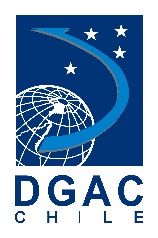                             REGISTRO DE ORGANIZACIONES DE LA SOCIEDAD CIVIL                                               PARTICIPACIÓN CIUDADANA   FORMULARIO DE INSCRIPCIÓN DE LAS ORGANIZACIONES POSTULANTESNOMBRE Y FIRMA DEL POSTULANTEOTROS REQUISITOS OBLIGATORIOS:Las Organizaciones postulantes deberán:Estar constituidas como personas jurídicas sin fines de lucro, con anterioridad a su inscripción en el Registro de Organizaciones que cree el órgano público.Además del presente formulario, deberán adjuntar una copia simple del certificado de vigencia de la organización sin fines de lucro y de los Estatutos de la Organización y remitirlos al correo dgactransparente@dgac.gob.cl. Simultáneamente y dentro del mismo plazo de 15 días hábiles, las Organizaciones interesadas deberán remitir las copias autorizadas u originales de los antecedentes señalados anteriormente, en sobre cerrado a la dirección Miguel Claro N°1314, Providencia, Santiago, a nombre de la “Sección Integral de Atención Ciudadana”.Para cualquier consulta, Ud. podrá tomar contacto al teléfono 22 439 2141.IDENTIFICACIÓN DE LA ORGANIZACIÓNIDENTIFICACIÓN DE LA ORGANIZACIÓNNOMBRE:TIPO DE ORGANIZACIÓN:TELÉFONO:DIRECCIÓN:CORREO ELECTRÓNICO:NOMBRE DE POSTULANTENOMBRE DE POSTULANTENOMBRE:RUT:CARGO:TELÉFONO:CORREO ELECTRÓNICO:REPRESENTANTE DE LA ORGANIZACIÓN PARA LOS EFECTOS DE VOTACIÓNREPRESENTANTE DE LA ORGANIZACIÓN PARA LOS EFECTOS DE VOTACIÓNNOMBRE:RUT:CARGO:TELÉFONO:CORREO ELECTRÓNICO:ÁMBITO DE ACCIÓN TERRITORIAL      (Señalar si es Nacional, Regional o Local y precisar su ámbito)MANIFESTACIÓN VOLUNTARIA DE PARTICIPACIÓN EN LA ELECCIÓN DEL COSOCMediante el presente formulario, manifiesto mi voluntad de participar en la elección de COSOC.                                                                                              SI:________   NO:________